User’s Guide Kelas Hybrid 2022 X-316I . Setup AlatPertama-tama silahkan untuk menyalakan Projector gunakan Remote untuk menyalakan Epson Smart Projector & Projector Epson (Regular Projector) sesuai dengan kebutuhan Pilih HDMI 1 Untuk menampilkan Screen PC Untuk Projector Epson pilih Source > HDMILalu silahkan untuk menyalakan PC/Komputer yang telah disediakan dengan menekan tombol Power PCNyalakan Audio Mixer, untuk menyalakannya cukup tekan  Power sampai muncul indicator lampu berwarna merah/hijauUntuk setting Speaker nya pastikan Output Speaker di PC terpilih yang “Speaker (Realtek audio)” di setting aplikasi MS Team/ZoomUntuk Mic, telah disediakan 2 Mic Saku dan 1 Receiver yang terhubung ke PCUntuk menyalakan Mic Boya cukup tekan selama 2-3 detik sampai layar di Micnya hidup dan tekan 1 kali untuk Mute/UnmuteUntuk setting Micnya pastikan Input Microphone di PC terpilih yang “Line In” di setting aplikasi MS Team/ZoomUntuk Mic Wireless biasa ada 2 buah, untuk mengaktifkannya harap menyalakan terlebih dahulu Receivernya dengan tekan On/Off (receivernya yang diatasnya Audio Mixer)Untuk Epson Smart Projector, telah disediakan Stylus untuk Touch/DrawingII. Setup OBS & Kamera OBSBotTinyUntuk OBS sudah ada Profile konfigurasinya. Untuk Kamera memakai Logitech Brio Webcam dan OBSBotTiny yang bisa men-tracker. Cara mengaktifkan Profile OBS tersebut ialah :Untuk Menampilkan OBS ke Projector Epson (Kanan) caranya dengan :Klik Studio Mode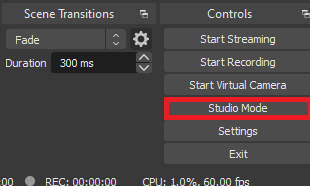 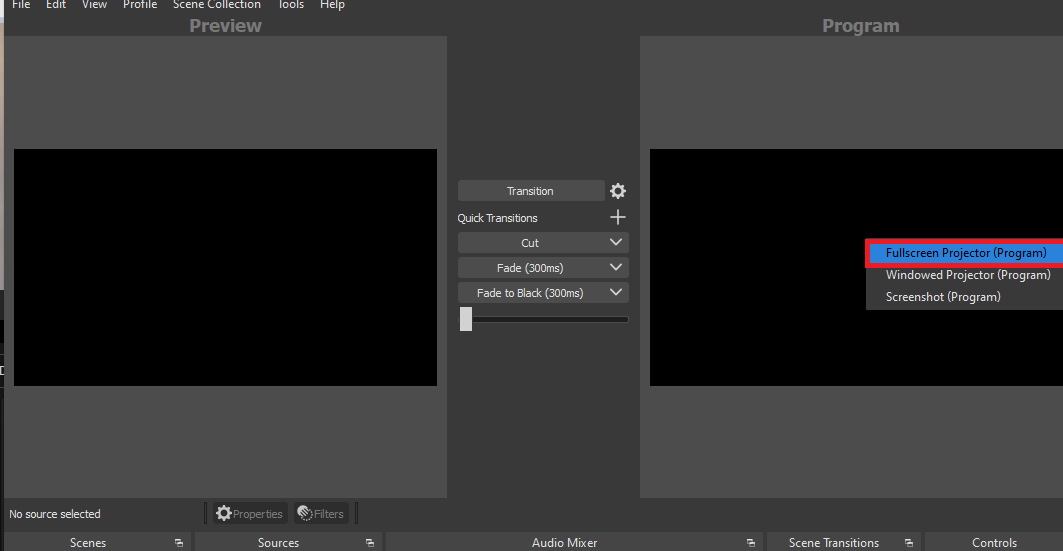 lalu klik kanan di display yang sebelah kanan di OBS lalu pilih “Fullscreen Projector (Program) >  Epson”Untuk Kamera memakai OBSBotTiny yang bisa men-tracker. Cara nya ialah :Untuk Mendetect Tracking Lambaikan tangan dengan rapat dengan jarak 10-15 cm disebelah kepala sampai warna indicator OBSBot berkedip berwarna Biru lalu Hijau lalu segera berhenti melambai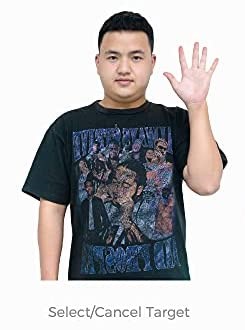 Untuk Men-zoom caranya sama seperti diatas namun yang membedakan ialah bentuk jari tangannya membentuk huruf L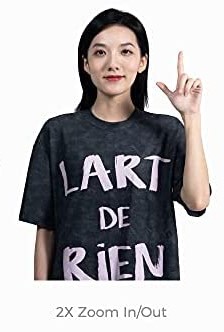 